市立中学校学校からの連絡先カード／ （　　）〆切 担任：　　　　市立中学校学校からの連絡先カード／（　　）〆切 担任：　　　　　生徒氏名保護者氏名ご家族の中で，日本語での連絡がとりやすい方（本校生徒を除く）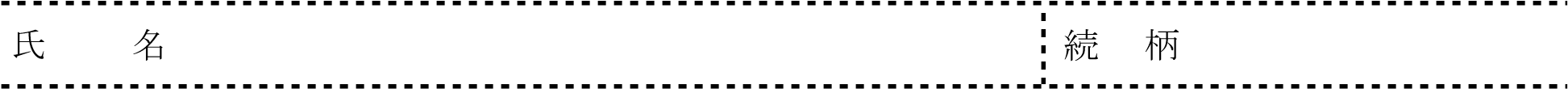 電話番号日本語での急な連絡が難しい場合，通訳をお願いできる方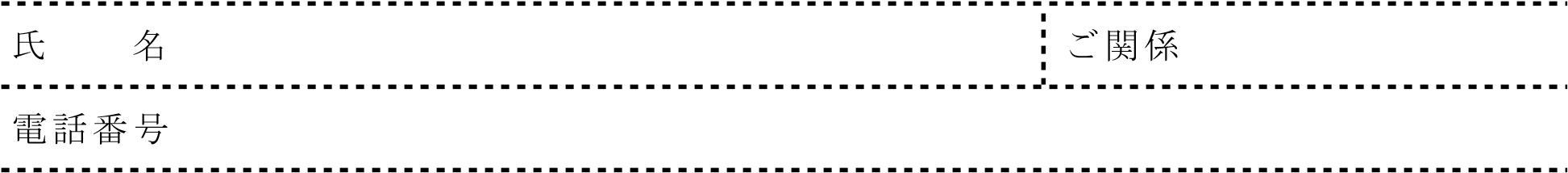 必要に応じて個人情報を伝えることがありますがよいですか。はい いいえ （どちらかに○をつけてください）生徒氏名保護者氏名ご家族の中で，日本語での連絡がとりやすい方（本校生徒を除く）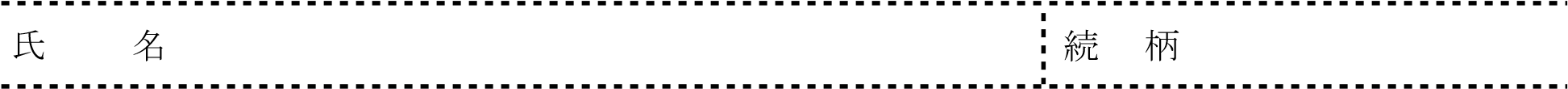 電話番号日本語での急な連絡が難しい場合，通訳をお願いできる方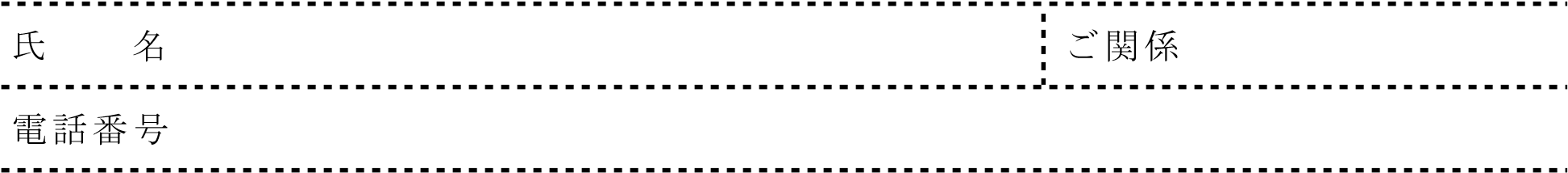 必要に応じて個人情報を伝えることがありますがよいですか。はい いいえ （どちらかに○をつけてください）